	EVENT:									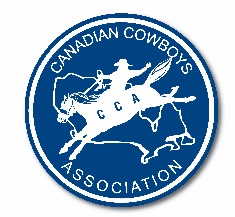 JUDGE:										CONTESTANTDRAW 1DRAW 2DRAW 3LONGGOSHORTGOTOTALON 2